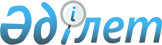 Об утверждении Требований к правилам внутреннего контроля в целях противодействия легализации (отмыванию) доходов, полученных преступным путем, и финансированию терроризма для нотариусов
					
			Утративший силу
			
			
		
					Совместный приказ Министра финансов Республики Казахстан от 28 ноября 2014 года № 531 и Министра юстиции Республики Казахстан от 11 декабря 2014 года № 360. Зарегистрирован в Министерстве юстиции Республики Казахстан 25 декабря 2014 года № 10000. Утратил силу совместным приказом Председателя Агентства Республики Казахстан по финансовому мониторингу от 6 августа 2021 года № 5 и и.о. Министра юстиции Республики Казахстан от 19 августа 2021 года № 722.
      Сноска. Утратил силу совместным приказом Председателя Агентства РК по финансовому мониторингу от 06.08.2021 № 5 и и.о. Министра юстиции РК от 19.08.2021 № 722 (вводится в действие по истечении десяти календарных дней после дня его первого официального опубликования).

      Примечание РЦПИ!

      Порядок введения в действие приказа см. п.3
      В соответствии с пунктом 3-2 статьи 11 Закона Республики Казахстан от 28 августа 2009 года "О противодействии легализации (отмыванию) доходов, полученных преступным путем, и финансированию терроризма", ПРИКАЗЫВАЕМ:
      1. Утвердить прилагаемые Требования к правилам внутреннего контроля в целях противодействия легализации (отмыванию) доходов, полученных преступным путем, и финансированию терроризма для нотариусов. 
      2. Комитету по финансовому мониторингу Министерства финансов Республики Казахстан (Таджияков Б.Ш.) в установленном законодательством порядке обеспечить: 
      1) государственную регистрацию настоящего приказа в Министерстве юстиции Республики Казахстан; 
      2) в течение десяти календарных дней после государственной регистрации настоящего приказа его направление на официальное опубликование в периодических печатных изданиях и информационно-правовой системе "Әділет"; 
      3) размещение настоящего приказа на Интернет-ресурсе Министерства финансов Республики Казахстан. 
      3. Настоящий приказ вводится в действие с 15 декабря 2014 года и подлежит официальному опубликованию.  Требования к правилам внутреннего контроля в целях противодействия легализации (отмыванию) доходов, полученных преступным путем, и финансированию терроризма для нотариусов
      Сноска. Требования - в редакции cовместного приказа Министра финансов РК от 28.09.2020 № 928 и Министра юстиции РК от 29.09.2020 № 427 (вводится в действие с 15.11.2020). Глава 1. Общие положения
      1. Настоящие Требования к правилам внутреннего контроля в целях противодействия легализации (отмыванию) доходов, полученных преступным путем, и финансированию терроризма для нотариусов (далее – Требования) разработаны в соответствии с пунктом 3-2 статьи 11 Закона Республики Казахстан от 28 августа 2009 года "О противодействии легализации (отмыванию) доходов, полученных преступным путем, и финансированию терроризма" (далее – Закон о ПОД/ФТ) и Международными стандартами Группы разработки финансовых мер борьбы с отмыванием денег (ФАТФ). 
      2. В настоящих Требованиях к субъектам финансового мониторинга относятся нотариусы, осуществляющие нотариальные действия с деньгами и (или) иным имуществом (далее – Субъекты). 
      3. Понятия, используемые в Требованиях, применяются в значениях, указанных в Законе о ПОД/ФТ и Законе Республики Казахстан от 14 июля 1997 года "О нотариате".
      4. Для целей Требований используются следующие основные понятия:
      1) риски легализации (отмывания) доходов, полученных преступным путем, и финансированию терроризма (далее – ОД/ФТ) – возможность преднамеренного или непреднамеренного вовлечения Субъектов в процессы легализации ОД/ФТ или иную преступную деятельность;
      2) управление рисками легализации ОД/ФТ – совокупность принимаемых Субъектами мер по мониторингу, выявлению рисков легализации ОД/ФТ, а также их минимизации (в отношении услуг, клиентов);
      3) форма ФМ-1 – форма сведений и информации об операции, подлежащей финансовому мониторингу, определяемая Правилами представления Субъектами сведений и информации об операциях, подлежащих финансовому мониторингу, утверждаемых уполномоченным органом в соответствии с пунктом 2 статьи 10 Закона о ПОД/ФТ;
      4) уполномоченный орган – государственный орган, осуществляющий финансовый мониторинг и принимающий иные меры по противодействию легализации (отмыванию) доходов, полученных преступным путем, и финансированию терроризма (далее – ПОД/ФТ) в соответствии с Законом о ПОД/ФТ.
      5. Внутренний контроль осуществляется в целях: 
      1) обеспечения выполнения Субъектами требований законодательства Республики Казахстан о ПОД/ФТ;
      2) поддержания эффективности системы внутреннего контроля на уровне, достаточном для управления рисками легализации ОД/ФТ;
      3) минимизации рисков легализации ОД/ФТ.
      6. Субъекты являются ответственными лицами по организации и соблюдению правил внутреннего контроля (далее – ПВК).
      7. ПВК являются документом, который регламентируют организационные основы работы, направленной на ПОД/ФТ, и устанавливает порядок действий Субъектов в целях ПОД/ФТ.
      8. ПВК включают в себя программы, предусмотренные статьей 11 Закона о ПОД/ФТ, которые разрабатываются Субъектами самостоятельно в соответствии с Требованиями и являются внутренним документом Субъектов либо совокупностью таких документов.
      9. В случае внесения изменений и (или) дополнений в законодательство о ПОД/ФТ, Субъекты в течение 30 (тридцати) календарных дней вносят в ПВК соответствующие изменения и (или) дополнения. Глава 2. Программа организации внутреннего контроля
      10. Программа организации внутреннего контроля включает процедуры:
      1) организации внутреннего контроля, включая описание функций Субъектов при осуществлении внутреннего контроля в целях ПОД/ФТ; 
      2) отказа клиентам в установлении деловых отношений и прекращении деловых отношений, отказа в проведении операции с деньгами и (или) иным имуществом, и принятия мер по замораживанию операций с деньгами и (или) иным имуществом;
      3) признания операции клиента, имеющей характеристики, соответствующие типологиям, схемам и способам легализации ОД/ФТ, в качестве подозрительной;
      4) представления сведений и информации об операциях, подлежащих финансовому мониторингу, фактов отказа клиенту в установлении деловых отношений, прекращения деловых отношений с клиентом, отказа в проведении операции с деньгами и (или) иным имуществом в уполномоченный орган, включая указания и регламенты работы в автоматизированных информационных системах и программном обеспечении, используемых для передачи сведений, информации и документов в уполномоченный орган;
      5) фиксирования и хранения документов и сведений, полученных по результатам надлежащей проверки клиента, включая досье клиента и переписку с ним, документов и сведений об операциях, подлежащих финансовому мониторингу, в том числе подозрительных операциях, а также результатов изучения всех сложных, необычно крупных и других необычных операций.
      Документальное фиксирование операций, подлежащих финансовому мониторингу и направляемых в уполномоченный орган, осуществляется в порядке, установленном Субъектами;
      6) признания Субъектами сложной, необычно крупной и другой необычной операции, подлежащей изучению, в качестве подозрительной операции.
      7) оценки, определения, документального фиксирования и обновления результатов оценки рисков легализации ОД/ФТ;
      8) разработки мер контроля, процедуры по управлению рисками легализации ОД/ФТ и снижению рисков оценки рисков легализации ОД/ФТ;
      9) классификации своих клиентов с учетом степени риска, оценки рисков легализации ОД/ФТ.
      Допускается включение Субъектами в программу дополнительных мер по организации внутреннего контроля в целях ПОД/ФТ.
      11. Функции Субъектов в соответствии с программой организации внутреннего контроля включают:
      1) разработку, внесение изменений и (или) дополнений в ПВК;
      2) организацию и контроль за представлением сведений и информации об операциях, подлежащих финансовому мониторингу, в уполномоченный орган в соответствии с Законом о ПОД/ФТ; 
      3) принятие решений о признании операций клиентов подозрительными; 
      4) принятие решений об отнесении операций клиентов к сложным, необычно крупным и другим необычным операциям, к операциям, имеющим характеристики, соответствующие типологиям, схемам и способам легализации ОД/ФТ;
      5) принятие решений о приостановлении либо об отказе от проведения операций клиентов и необходимости направления в уполномоченный орган;
      6) исполнение решений уполномоченного органа о приостановлении проведения подозрительной операции;
      7) принятие решений об установлении, продолжении либо прекращении деловых отношений с клиентами;
      8) документальное фиксирование принятых решений в отношении операции клиента (его представителя) и бенефициарного собственника; 
      9) формирование досье клиента на основании данных, полученных в результате реализации ПВК; 
      10) принятие мер по улучшению системы управления рисками и внутреннего контроля; 
      11) обеспечение мер по хранению документов и сведений, полученных по результатам надлежащей проверки клиента, включая досье клиента и переписку с ним, документов и сведений об операциях, подлежащих финансовому мониторингу, в том числе, подозрительных операциях, а также результатов изучения всех сложных, необычно крупных и других необычных операций, не менее пяти лет со дня прекращения деловых отношений с клиентом;
      12) обеспечение конфиденциальности информации, полученной при осуществлении своих функций.
      12. Субъекты в соответствии с возложенными функциями:
      1) предоставляют информацию соответствующим государственным органам для осуществления контроля за исполнением законодательства о ПОД/ФТ;
      2) предоставляют в уполномоченный орган по его запросу необходимые информацию, сведения и документы в соответствии с пунктом 3-1 статьи 10 Закона о ПОД/ФТ.
      Допускается включение Субъектами дополнительных функций и полномочий.
      Субъекты и их работники не извещают клиентов и иных лиц о предоставлении в уполномоченный орган информации, сведений и документов о таких клиентах и о совершаемых ими операциях. Глава 3. Программа управления рисками легализации (отмывания) доходов, полученных преступным путем, и финансирования терроризма, учитывающая риски клиентов и риски использования услуг в преступных целях, включая риск использования технологических достижений
      13. В целях организации управления рисками легализации ОД/ФТ Субъекты разрабатывают программу управления рисками легализации ОД/ФТ, учитывающую риски клиентов и риски использования услуг в преступных целях, включая риск использования технологических достижений.
      Субъекты на ежегодной основе осуществляют оценку степени подверженности услуг Субъектов рискам легализации ОД/ФТ с учетом информации из отчета рисков легализации ОД/ФТ и, как минимум, следующих специфических категорий рисков: риск по типу клиентов, страновой (географический) риск, риск услуги и (или) способа ее (его) предоставления.
      Результаты оценки рисков предоставляются по требованию уполномоченного органа и органа регулятора в сфере ПОД/ФТ.
      14. Типы клиентов, чей статус и (или) чья деятельность повышают риск ОД/ФТ, включают:
      1) в случае, когда клиент является:
      иностранным публичным должностным лицом;
      лицом, действующим в интересах (к выгоде) иностранного публичного должностного лица; 
      лицом, являющимся супругом, близким родственником иностранного публичного должностного лица;
      лицом без гражданства;
      гражданином Республики Казахстан, не имеющим адреса регистрации или пребывания в Республики Казахстан;
      нерезидентом;
      некоммерческой организацией;
      2) в случае, когда клиент (его представитель) либо бенефициарный собственник, либо контрагент клиента:
      по операции зарегистрирован или осуществляет деятельность в государстве (территории), входящей в Перечень государств с льготным налогообложением, утвержденный приказом Министра финансов Республики Казахстан от 8 февраля 2018 года № 142 "Об утверждении перечня государств с льготным налогообложением", зарегистрированный в Реестре государственной регистрации нормативных правовых актов Республики Казахстан под  № 16404 (далее – Приказ);
      включен в список лиц, причастных к террористической деятельности (далее – Список), и (или) в перечень организации и лиц, связанных с финансированием терроризма и экстремизма, а также в перечень организации и лиц, связанных с финансированием распространения оружия массового уничтожения (далее – Перечни), предусмотренные статьями 12 и 12-1 Закона о ПОД/ФТ;
      3) в случае, когда клиент (его представитель), бенефициарный собственник:
      настаивает на поспешности нотариальных действий;
      настаивает на нестандартных или необычно сложных схемах расчетов, использование которых отличаются от обычной практики Субъектов;
      совершает действия, направленные на уклонение от процедур финансового мониторинга;
      по операциям ранее был признан подозрительным;
      4) в случае, когда:
      местонахождение клиента, заявленное при государственной регистрации, не совпадает с местом фактической деятельности его органов управления;
      деловые отношения с клиентом осуществляются при необычных обстоятельствах (например, слишком большое необъяснимое географическое расстояние между Субъектом и клиентом);
      деятельность клиента связана с интенсивным оборотом наличных денег;
      у Субъектов возникают сложности при представленных клиентом сведений;
      5) деловые отношения и сделки с клиентами из государств (территорий):
      не выполняющих и (или) недостаточно выполняющих рекомендации ФАТФ;
      с повышенным уровнем коррупции или иной преступной деятельностью;
      подвергнувшихся санкциям, эмбарго и аналогичным мерам, налагаемым Организацией Объединенных Наций (далее – ООН);
      предоставляющих финансирование или поддержку террористической (экстремисткой) деятельности, и в которых имеются установленные террористические (экстремистские) организации.
      Ссылки на перечни таких государств (территорий) и международных организаций по данным ООН, размещаются на интернет-ресурсе уполномоченного органа;
      6) операциям с деньгами и (или) иным имуществом:
      осуществляемым без физического присутствия сторон;
      совершаемым от имени или в пользу неизвестных или несвязанных третьих лиц;
      связанными с анонимными банковскими счетами или с использованием анонимных, вымышленных имен, включая наличные расчеты;
      не имеющим очевидного экономического смысла или видимой правовой цели;
      совершаемым клиентом с несвойственной ему частотой или на необычно крупную для данного клиента сумму.
      Допускается включение Субъектами дополнительных факторов риска.
      15. В рамках реализации программы управления рисками легализации ОД/ФТ Субъектами принимаются меры по классификации клиентов с учетом категорий и факторов риска, указанных в пункте 14 Требований, а также иных категорий рисков, устанавливаемых Субъектами.
      Уровень риска клиента устанавливается Субъектами по результатам анализа имеющихся у Субъектов сведений и информации о клиенте (клиентах) и оценивается по шкале определения уровня риска, которая состоит не менее чем из двух уровней.
      Оценка риска с использованием категорий и факторов рисков, указанных в пункте 14 Требований, проводится в отношении клиентов на основе результатов мониторинга операций (деловых отношений).
      Пересмотр уровня риска клиента осуществляется Субъектами по мере обновления сведений о клиенте (группе клиентов) и результатов мониторинга операций (деловых отношений). Глава 4. Программа идентификации клиентов
      16. Программа идентификации клиента заключается в проведении Субъектами мероприятий по выявлению, обновлению ранее полученных сведений о клиентах (его представителях) и бенефициарных собственниках, включая сведения об источнике финансирования совершаемых клиентом операций и включает процедуры по:
      1) соблюдению мер по надлежащей проверке клиента (его представителя) и бенефициарных собственников согласно требованиям статьи 5 Закона о ПОД/ФТ;
      2) проверке достоверности сведений о клиенте (его представителе) и бенефициарном собственнике согласно подпункту 6) пункта 3 статьи 5 Закона о ПОД/ФТ;
      3) проверке клиента (его представителя) и бенефициарного собственника на наличие в Списке и Перечнях;
      4) проверке принадлежности и (или) причастности клиента к иностранному публичному должностному лицу, его членам семьи и близким родственникам согласно требованиям статьи 8 Закона о ПОД/ФТ;
      5) выявлению клиентов, имеющих соответственно регистрацию, место жительства или место нахождения:
      в государстве (на территории), которое не выполняет и (или) недостаточно выполняет рекомендации ФАТФ, либо использующих счета в банке, зарегистрированном в указанном государстве (на указанной территории) согласно подпункту 4) пункта 4 статьи 4 Закона о ПОД/ФТ;
      в государстве с льготным налогообложением, утвержденном Приказом;
      6) установлению предполагаемой цели и характера деловых отношений;
      7) применению к клиенту, в зависимости от присвоенного уровня риска, мер по надлежащей проверке клиента в соответствии с программой управления рисками;
      8) обновлению сведений, полученных в результате идентификации клиентов, по мере изменения идентификационных сведений о клиенте (его представителе) и бенефициарном собственнике, но не реже одного раза в год;
      9) требования к форме, содержанию и порядку заполнения анкеты (досье) клиента, оформляемой Субъектами в целях фиксирования сведений, полученных в результате идентификации клиента (его представителя) и бенефициарного собственника, с указанием первоначальной даты оформления анкеты (досье);
      10) порядок обновления сведений, содержащихся в анкете (досье), с указанием периодичности обновления сведений;
      11) порядок оценки степени (уровня) риска совершения клиентом операций в целях легализации ОД/ФТ, основания оценки такого риска;
      12) перечень мер (процедур), направленных на выявление и идентификацию Субъектами бенефициарного собственника клиента, включая перечень запрашиваемых у клиента документов и информации, порядок принятия Субъектами решения о признании физического лица бенефициарным собственником.
      В зависимости от уровня риска клиента степень проводимых Субъектами мероприятий выражается в применении упрощенных либо усиленных мер надлежащей проверки клиентов в соответствии с пунктом 7 статьи 5 Закона о ПОД/ФТ.
      Обновление сведений о клиенте (его представителе) и бенефициарном собственнике с высоким уровнем риска легализации ОД/ФТ осуществляется не реже одного раза в полугодие.
      Периодичность обновления и (или) необходимость получения дополнительных сведений о клиенте (его представителе) и бенефициарном собственнике устанавливаются с учетом уровня риска клиента (группы клиентов) и (или) степени подверженности услуг (продуктов) Субъектов, которыми пользуется клиент, рискам легализации ОД/ФТ.
      В случае отказа клиенту в установлении деловых отношений и проведении операции с деньгами и (или) иным имуществом, в случае невозможности принятия мер, предусмотренных подпунктами 1), 2), 2-1), 4) и 6) пункта 3 статьи 5 Закона о ПОД/ФТ, а также принятия мер по замораживанию операций с деньгами и (или) иным имуществом, Субъекты направляют в уполномоченный орган сообщение о таком факте отказа по форме ФМ-1.
      В случае невозможности принятия мер, предусмотренных подпунктом 6) пункта 3 статьи 5 Закона о ПОД/ФТ, а также в случае возникновения в процессе изучения операций, совершаемых клиентом, подозрений о том, что деловые отношения используются клиентом в целях ОД/ФТ, Субъекты прекращают деловые отношения с клиентом. Если деловые отношения прекращены по вышеобозначенным основаниям, Субъекты направляют в уполномоченный орган сообщение по форме ФМ-1. Глава 5. Программа мониторинга и изучения операций клиентов, включая изучение сложных, необычно крупных и других необычных операций клиентов
      17. В целях реализации требований Закона о ПОД/ФТ по надлежащей проверке клиента, а также по выявлению и направлению в уполномоченный орган сообщений об операциях, подлежащих финансовому мониторингу, Субъектами разрабатывается программа мониторинга и изучения операций клиентов.
      18. Программа мониторинга и изучения операций клиентов включает, но не ограничивается:
      1) перечень признаков необычных и подозрительных операций, составленный на основе признаков определения подозрительных операций, утверждаемых уполномоченным органом в соответствии с пунктом 2 статьи 10 Закона о ПОД/ФТ, а также разработанных Субъектами самостоятельно;
      2) процедуру выявления операции клиента, имеющие характеристики, соответствующие типологиям, схемам и способам легализации ОД/ФТ, утверждаемых уполномоченным органом в соответствии с пунктом 5 статьи 4 Закона о ПОД/ФТ;
      3) порядок принятия и описание мер, принимаемых Субъектами в отношении клиента и его операций в случае осуществления клиентом систематически и (или) в значительных объемах необычных и (или) подозрительных операций.
      19. В рамках программы мониторинга и изучения операций клиентов Субъектами проводятся мероприятия, направленные на установление целей и оснований всех пороговых, необычных, подозрительных операций и операций, имеющих характеристики, соответствующие типологиям, схемам и способам легализации ОД/ФТ.
      Результаты мониторинга и изучения операций клиентов используются для ежегодной оценки степени подверженности услуг Субъектов рискам легализации ОД/ФТ, а также для пересмотра уровней рисков клиентов.
      Полученные в рамках реализации программы мониторинга и изучения операций клиента сведения вносятся в досье клиента и (или) хранятся у Субъектов на протяжении всего периода деловых отношений с клиентом и не менее пяти лет после совершения операции.
      20. Частота изучения операций клиента определяется Субъектами с учетом уровня риска клиента и (или) степени подверженности услуг Субъектов, которыми пользуется клиент, рискам легализации ОД/ФТ, совершения (попытки совершения) клиентом операций (операции), подлежащих (подлежащей) финансовому мониторингу, а также с учетом типологий, схем и способов легализации ОД/ФТ, утверждаемых уполномоченным органом в соответствии  с пунктом 5 статьи 4 Закона о ПОД/ФТ или разработанных Субъектами самостоятельно.
      В случае присвоения клиенту высокого уровня риска, а также в случае совершения клиентом подозрительной операции, Субъекты изучают операции, которые проводит (проводил) клиент за определенный период времени.
      Операции клиента подлежат изучению:
      по основаниям, указанным в пункте 4 статьи 4 Закона о ПОД/ФТ;
      если они имеют характеристики признаков подозрительной операции.
      21. Операции клиента признаются подозрительными, в случае если по результатам изучения операций, указанных в пункте 20 настоящих Требований, у Субъектов имеются основания полагать, что операции клиента связаны с легализацией ОД/ФТ.
      Решение о признании (непризнании) операции клиента в качестве подозрительной операции Субъекты принимают самостоятельно на основании имеющейся в его распоряжении информации и документов, характеризующих статус и деятельность клиента (его представителя) и бенефициарного собственника, осуществляющего операцию, а также информации о финансово-хозяйственной деятельности, финансовом положении и деловой репутации клиента.
      Разница между временем совершения операции и временем признания такой операции подозрительной не может превышать промежуток времени, определяющий частоту изучения операции клиента в соответствии с ПВК Субъектов. Глава 6. Программа подготовки и обучения субъектов по финансовому мониторингу в сфере противодействия легализации (отмыванию) доходов, полученных преступным путем, и финансированию терроризма
      22. Программа подготовки и обучения субъектов финансового мониторинга по вопросам ПОД/ФТ разрабатывается в соответствии с требованиями по подготовке и обучению работников Субъектов, утверждаемыми уполномоченным органом в соответствии с пунктом 8 статьи 11 Закона о ПОД/ФТ.
					© 2012. РГП на ПХВ «Институт законодательства и правовой информации Республики Казахстан» Министерства юстиции Республики Казахстан
				
Министр юстиции
Республики Казахстан
Б. Имашев
Министр финансов
Республики Казахстан
Б. СултановУтверждены
совместным приказом
Министра финансов
Республики Казахстан
от 28 ноября 2014 года № 531
и Министра юстиции
Республики Казахстан
от 11 декабря 2014 года № 360